Об установлении на территории Шумерлинского муниципального округа особого противопожарного режимаВ соответствии с Федеральным законом от 21 декабря 1994 г. № 69-ФЗ «О пожарной безопасности», Законом Чувашской Республики от 25 ноября 2005 г. № 47 «О пожарной безопасности в Чувашской Республике», в связи с ростом пожаров на территории Шумерлинского муниципального округа Чувашской Республики, в целях обеспечения оперативного реагирования в случаях возникновения пожаров администрация Шумерлинского муниципального округа  п о с т а н о в л я е т:1. Установить на территории Шумерлинского муниципального округа Чувашской Республики особый противопожарный режим с 15 апреля  2024 г. до особого распоряжения.2. Утвердить план профилактических мероприятий, направленных на стабилизацию оперативной обстановки с пожарами и гибели на них людей на территории Шумерлинского муниципального округа Чувашской Республики на II квартал 2024 года согласно приложению  к настоящему постановлению.3. Начальникам территориальных отделов Управления по благоустройству и развитию территорий администрации Шумерлинского муниципального округа, руководителям образовательных учреждений Шумерлинского муниципального округа Чувашской Республики:организовать рейды по социально-опасным и неблагополучным семьям, в том числе с несовершеннолетними детьми;принять меры по соблюдению особого противопожарного режима на соответствующих территориях.4. Начальникам территориальных отделов Управления по благоустройству и развитию территорий администрации Шумерлинского муниципального округа Чувашской Республики принять меры по своевременной очистке дорог, созданию условий для забора воды:разработать планы противопожарных мероприятий по подготовке населенных пунктов, объектов экономики, сельскохозяйственного производства к работе в период действия особого противопожарного режима;организовать круглосуточное патрулирование населенных пунктов силами местного населения и членов добровольных пожарных команд;организовать разъяснительную работу среди населения о введении «Особого противопожарного режима»;начиная со дня установления особого противопожарного режима организовать ежедневное представление в единую дежурно-диспетчерскую службу Шумерлинского муниципального округа  информации о складывающейся обстановке с пожарами.5. Отделу информационных технологий администрации Шумерлинского муниципального округа обеспечить освещение на официальном сайте Шумерлинского муниципального округа в информационно-телекоммуникационной сети «Интернет» об установлении на территории Шумерлинского муниципального округа в зависимости от условий погоды особого противопожарного режима и связанных с ним запретов, обстановки, складывающейся с пожарами.6. Определить сектор по делам ГО и ЧС и специальных программ администрации Шумерлинского муниципального округа ответственным за предоставление отделу информационного обеспечения администрации Шумерлинского муниципального округа сведений, указанных в пункте 5 настоящего постановления.7. Настоящее постановление вступает в силу со дня его подписания и подлежит опубликованию в периодическом печатном издании «Вестник Шумерлинского муниципального округа» и размещению на официальном сайте Шумерлинского муниципального округа в информационно-телекоммуникационной сети «Интернет».  Глава Шумерлинского муниципального округа Чувашской Республики                                                                                      Д.И. ГоловинСогласовано:Шумерлинского муниципального округа_______________  В. Н. Кондратьева Начальник отдела правового обеспечения администрации Шумерлинского муниципального округаПодготовил:_______________В.Л. Александров  Заведующий сектором гражданской обороны, чрезвычайных ситуаций и спецпрограмм администрации Шумерлинского муниципального округаПлан профилактических мероприятий, направленных на стабилизацию оперативной обстановки с пожарами и гибели на них людей на территории Шумерлинского муниципального округа Чувашской Республики на II квартал 2024 годаЧĂВАШ  РЕСПУБЛИКИ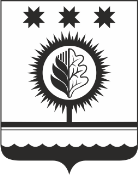 ЧУВАШСКАЯ РЕСПУБЛИКА ÇĚМĚРЛЕ МУНИЦИПАЛЛĂОКРУГĔН АДМИНИСТРАЦИЙĚЙЫШĂНУ11.04.2024     338    № Çěмěрле хулиАДМИНИСТРАЦИЯШУМЕРЛИНСКОГО МУНИЦИПАЛЬНОГО ОКРУГА ПОСТАНОВЛЕНИЕ11.04.2024 №  338  г. ШумерляПриложение к постановлению администрации Шумерлинского муниципального округа Чувашской Республикиот                 11.04.2024 №  338№ п/пНаименование мероприятийОтветственный завыполнениеСрокисполненияОтметки о выполнении1.Рассмотреть вопрос состояния пожарной безопасности объектов экономики с неблагополучной обстановкой с пожарами и жилого сектора на заседании комиссии по предупреждению и ликвидации ЧС и обеспечению пожарной безопасности с приглашением руководителей, начальников территориальных отделов и принятием действенных мер по усилению противопожарной защиты объектов жилого сектораЧлены КЧС и ОПБ администрации Шумерлинского муниципального округасогласно графика КЧС и ОПБ2.Откорректировать списки учета многодетных семей, неблагополучных семей, одиноких престарелых граждантерриториальныеотделы УБРТадминистрации Шумерлинского МОдо 01.05.2024, далее постоянно обновлять3.Рассмотреть вопрос о состоянии пожарной безопасности в местах проживания многодетных семейЧлены комиссии по делам н несовершеннолетнихсогласнографика4.Провести рейды по обеспечению пожарной безопасности в населенных пунктах, особое внимание уделить тем сельским поселениям, где наблюдается рост пожаров и гибели людейадминистрация Шумерлинского МО, ОНД и ПР по г. Шумерля и Шумерлинскому району, 23 ПСЧ, ВДПОсогласнографика5.Разместить статьи по пожарной безопасности в газете «Вперед» и на сайте администрации Шумерлинского МО, территориальных отделов администрации Шумерлинского МО, образовательных организаций, организаций культуры.отдел информационных технологий, отдел образования, учреждения культуры администрации Шумерлинского МОпостоянно6.Обновлять стенды по пожарной безопасности и предупреждению гибели людей на пожарах в административных зданиях муниципального округа, объектах образования и культуры.территориальныеотделы УБРТадминистрации Шумерлинского МО, руководители соответствующих учрежденийдо 01.05.20247.Организовать обучение населения мерам пожарной безопасности, в том числе в рамках проведения единого-информационного дня с обязательным привлечением ОНД и ПР по г. Шумерля и Шумерлинскому  району, 23 ПСЧ, ВДПОадминистрация Шумерлинского МО, ОНД и ПР по г. Шумерля и Шумерлинскому  району,23 ПСЧ, МПО, ВДПОсогласнографика8.Организовать размещение информационных листов о мерах пожарной безопасности в местах наибольшего скопления людей (магазины, остановки)территориальныеотделы УБРТадминистрации Шумерлинского МО15.05.2024, далее постоянно9.Организовать проведение разъяснительной работы с родителями детей в дошкольных и образовательных учреждениях, в период проведения родительских собраний, с обзором происшедших пожаров с гибелью и травмированием детей и обсуждением вопроса о недопустимости нахождения детей дома одних без присмотра взрослыхОрганизацииобразования31.04.2024, далее постоянно10.Проводить профилактические рейды в жилом секторе по соблюдению правил пожарной безопасностиадминистрация Шумерлинского МО, ОНД и ПР по г. Шумерля и Шумерлинскому району, 23 ПСЧ,  ВДПО, МО МВД «Шумерлинский»согласнографика